Applications must be filled out completely. Incomplete applications will not be considered for employment.UMBC BookstoreApplication for Student Employment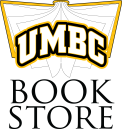 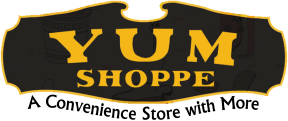 Applicant InformationApplicant InformationApplicant InformationApplicant InformationApplicant InformationApplicant InformationApplicant InformationApplicant InformationApplicant InformationApplicant InformationApplicant InformationApplicant InformationApplicant InformationApplicant InformationApplicant InformationApplicant InformationApplicant InformationApplicant InformationApplicant InformationApplicant InformationApplicant InformationApplicant InformationApplicant InformationApplicant InformationApplicant InformationApplicant InformationApplicant InformationApplicant InformationApplicant InformationApplicant InformationApplicant InformationLast NameLast NameLast NameFirstFirstM.I.M.I.M.I.M.I.DateDateStreet AddressStreet AddressStreet AddressStreet AddressApartment/Unit #Apartment/Unit #Apartment/Unit #Apartment/Unit #Apartment/Unit #Apartment/Unit #CityStateStateZIPZIPPhoneE-mail AddressE-mail AddressE-mail AddressE-mail AddressClass Level (e.g., Fr, So, Jr, Sr)Class Level (e.g., Fr, So, Jr, Sr)Class Level (e.g., Fr, So, Jr, Sr)Class Level (e.g., Fr, So, Jr, Sr)Class Level (e.g., Fr, So, Jr, Sr)Class Level (e.g., Fr, So, Jr, Sr)Class Level (e.g., Fr, So, Jr, Sr)Class Level (e.g., Fr, So, Jr, Sr)Expected Graduation Date (MM/YY)Expected Graduation Date (MM/YY)Expected Graduation Date (MM/YY)Expected Graduation Date (MM/YY)Expected Graduation Date (MM/YY)Expected Graduation Date (MM/YY)Expected Graduation Date (MM/YY)Expected Graduation Date (MM/YY)Expected Graduation Date (MM/YY)Do you live on or off campus?Do you live on or off campus?Do you live on or off campus?Do you live on or off campus?Do you live on or off campus?Do you live on or off campus?Do you live on or off campus?Do you live on or off campus?If yes, which community?If yes, which community?If yes, which community?If yes, which community?If yes, which community?If yes, which community?If yes, which community?If yes, which community?If yes, which community?Are you a citizen of the United States?Are you a citizen of the United States?Are you a citizen of the United States?Are you a citizen of the United States?Are you a citizen of the United States?Are you a citizen of the United States?Are you a citizen of the United States?Are you a citizen of the United States?Are you a citizen of the United States?Are you a citizen of the United States?YES  YES  NO  NO  NO  If no, are you authorized to work in the U.S.?If no, are you authorized to work in the U.S.?If no, are you authorized to work in the U.S.?If no, are you authorized to work in the U.S.?If no, are you authorized to work in the U.S.?If no, are you authorized to work in the U.S.?If no, are you authorized to work in the U.S.?If no, are you authorized to work in the U.S.?If no, are you authorized to work in the U.S.?If no, are you authorized to work in the U.S.?If no, are you authorized to work in the U.S.?If no, are you authorized to work in the U.S.?YES  YES  YES  NO  Indicate visa class and number (if applicable)Indicate visa class and number (if applicable)Indicate visa class and number (if applicable)Indicate visa class and number (if applicable)Indicate visa class and number (if applicable)Indicate visa class and number (if applicable)Indicate visa class and number (if applicable)Indicate visa class and number (if applicable)Indicate visa class and number (if applicable)Indicate visa class and number (if applicable)Indicate visa class and number (if applicable)Have you ever worked for UMBC or the state of Maryland?Have you ever worked for UMBC or the state of Maryland?Have you ever worked for UMBC or the state of Maryland?Have you ever worked for UMBC or the state of Maryland?Have you ever worked for UMBC or the state of Maryland?Have you ever worked for UMBC or the state of Maryland?Have you ever worked for UMBC or the state of Maryland?Have you ever worked for UMBC or the state of Maryland?Have you ever worked for UMBC or the state of Maryland?Have you ever worked for UMBC or the state of Maryland?YES  YES  NO  NO  NO  If so, where?If so, where?If so, where?If so, where?If so, where?Have you ever incurred disciplinary action at UMBC or any other institution?Have you ever incurred disciplinary action at UMBC or any other institution?Have you ever incurred disciplinary action at UMBC or any other institution?Have you ever incurred disciplinary action at UMBC or any other institution?Have you ever incurred disciplinary action at UMBC or any other institution?Have you ever incurred disciplinary action at UMBC or any other institution?Have you ever incurred disciplinary action at UMBC or any other institution?Have you ever incurred disciplinary action at UMBC or any other institution?Have you ever incurred disciplinary action at UMBC or any other institution?Have you ever incurred disciplinary action at UMBC or any other institution?YES  YES  NO  NO  NO  If yes, explainIf yes, explainIf yes, explainIf yes, explainIf yes, explainHave you ever been convicted or found guilty in court for other than a misdemeanor or a minor traffic violation?Have you ever been convicted or found guilty in court for other than a misdemeanor or a minor traffic violation?Have you ever been convicted or found guilty in court for other than a misdemeanor or a minor traffic violation?Have you ever been convicted or found guilty in court for other than a misdemeanor or a minor traffic violation?Have you ever been convicted or found guilty in court for other than a misdemeanor or a minor traffic violation?Have you ever been convicted or found guilty in court for other than a misdemeanor or a minor traffic violation?Have you ever been convicted or found guilty in court for other than a misdemeanor or a minor traffic violation?Have you ever been convicted or found guilty in court for other than a misdemeanor or a minor traffic violation?Have you ever been convicted or found guilty in court for other than a misdemeanor or a minor traffic violation?Have you ever been convicted or found guilty in court for other than a misdemeanor or a minor traffic violation?YES  YES  NO  NO  NO  If yes, explainIf yes, explainIf yes, explainIf yes, explainIf yes, explainEducationEducationEducationEducationEducationEducationEducationEducationEducationEducationEducationEducationEducationEducationEducationEducationEducationEducationEducationEducationEducationEducationEducationEducationEducationEducationEducationEducationEducationEducationEducationHigh SchoolHigh SchoolHigh SchoolAddressAddressAddressFromFromToToDid you graduate?Did you graduate?Did you graduate?Did you graduate?YES  YES  YES  NO  NO  NO  DegreeDegreeDegreeCollegeCollegeAddressAddressAddressFromFromToToDid you graduate?Did you graduate?Did you graduate?Did you graduate?YES  YES  YES  NO  NO  NO  DegreeDegreeDegreeOtherOtherAddressAddressAddressFromFromToToDid you graduate?Did you graduate?Did you graduate?Did you graduate?YES  YES  YES  NO  NO  NO  DegreeDegreeDegreeAvailabilityAvailabilityAvailabilityAvailabilityAvailabilityAvailabilityAvailabilityAvailabilityAvailabilityAvailabilityAvailabilityAvailabilityAvailabilityAvailabilityAvailabilityAvailabilityAvailabilityAvailabilityAvailabilityAvailabilityAvailabilityAvailabilityAvailabilityAvailabilityAvailabilityAvailabilityAvailabilityAvailabilityAvailabilityAvailabilityAvailabilityPlease indicate the times you are available each day. Make sure to incorporate travel time, class schedule, and other commitments.Please indicate the times you are available each day. Make sure to incorporate travel time, class schedule, and other commitments.Please indicate the times you are available each day. Make sure to incorporate travel time, class schedule, and other commitments.Please indicate the times you are available each day. Make sure to incorporate travel time, class schedule, and other commitments.Please indicate the times you are available each day. Make sure to incorporate travel time, class schedule, and other commitments.Please indicate the times you are available each day. Make sure to incorporate travel time, class schedule, and other commitments.Please indicate the times you are available each day. Make sure to incorporate travel time, class schedule, and other commitments.Please indicate the times you are available each day. Make sure to incorporate travel time, class schedule, and other commitments.Please indicate the times you are available each day. Make sure to incorporate travel time, class schedule, and other commitments.Please indicate the times you are available each day. Make sure to incorporate travel time, class schedule, and other commitments.Please indicate the times you are available each day. Make sure to incorporate travel time, class schedule, and other commitments.Please indicate the times you are available each day. Make sure to incorporate travel time, class schedule, and other commitments.Please indicate the times you are available each day. Make sure to incorporate travel time, class schedule, and other commitments.Please indicate the times you are available each day. Make sure to incorporate travel time, class schedule, and other commitments.Please indicate the times you are available each day. Make sure to incorporate travel time, class schedule, and other commitments.Please indicate the times you are available each day. Make sure to incorporate travel time, class schedule, and other commitments.Please indicate the times you are available each day. Make sure to incorporate travel time, class schedule, and other commitments.Please indicate the times you are available each day. Make sure to incorporate travel time, class schedule, and other commitments.Please indicate the times you are available each day. Make sure to incorporate travel time, class schedule, and other commitments.Please indicate the times you are available each day. Make sure to incorporate travel time, class schedule, and other commitments.Please indicate the times you are available each day. Make sure to incorporate travel time, class schedule, and other commitments.Please indicate the times you are available each day. Make sure to incorporate travel time, class schedule, and other commitments.Please indicate the times you are available each day. Make sure to incorporate travel time, class schedule, and other commitments.Please indicate the times you are available each day. Make sure to incorporate travel time, class schedule, and other commitments.Please indicate the times you are available each day. Make sure to incorporate travel time, class schedule, and other commitments.Please indicate the times you are available each day. Make sure to incorporate travel time, class schedule, and other commitments.Please indicate the times you are available each day. Make sure to incorporate travel time, class schedule, and other commitments.Please indicate the times you are available each day. Make sure to incorporate travel time, class schedule, and other commitments.Please indicate the times you are available each day. Make sure to incorporate travel time, class schedule, and other commitments.Please indicate the times you are available each day. Make sure to incorporate travel time, class schedule, and other commitments.Please indicate the times you are available each day. Make sure to incorporate travel time, class schedule, and other commitments.MondayMondayMondayTuesdayTuesdayTuesdayTuesdayTuesdayWednesdayWednesdayWednesdayWednesdayWednesdayThursdayThursdayThursdayThursdayFridayFridayFridayFridayFridayFridaySaturdaySaturdayBookstore HoursBookstore HoursBookstore HoursBookstore HoursBookstore HoursBookstore HoursWe are open select Saturdays throughout the semester. If you are available on Saturdays, please indicate yes or no below.We are open select Saturdays throughout the semester. If you are available on Saturdays, please indicate yes or no below.Monday-Thursday8:30AM - 5:00PMFriday8:30AM - 4:00PMMonday-Thursday8:30AM - 5:00PMFriday8:30AM - 4:00PMMonday-Thursday8:30AM - 5:00PMFriday8:30AM - 4:00PMMonday-Thursday8:30AM - 5:00PMFriday8:30AM - 4:00PMMonday-Thursday8:30AM - 5:00PMFriday8:30AM - 4:00PMMonday-Thursday8:30AM - 5:00PMFriday8:30AM - 4:00PMWe are open select Saturdays throughout the semester. If you are available on Saturdays, please indicate yes or no below.We are open select Saturdays throughout the semester. If you are available on Saturdays, please indicate yes or no below.Yum Shoppe HoursYum Shoppe HoursYum Shoppe HoursYum Shoppe HoursYum Shoppe HoursYum Shoppe HoursWe are open select Saturdays throughout the semester. If you are available on Saturdays, please indicate yes or no below.We are open select Saturdays throughout the semester. If you are available on Saturdays, please indicate yes or no below.Monday-Thursday8:00AM - 5:00PMFriday8:00AM - 4:00PMMonday-Thursday8:00AM - 5:00PMFriday8:00AM - 4:00PMMonday-Thursday8:00AM - 5:00PMFriday8:00AM - 4:00PMMonday-Thursday8:00AM - 5:00PMFriday8:00AM - 4:00PMMonday-Thursday8:00AM - 5:00PMFriday8:00AM - 4:00PMMonday-Thursday8:00AM - 5:00PMFriday8:00AM - 4:00PMPrevious EmploymentPrevious EmploymentPrevious EmploymentPrevious EmploymentPrevious EmploymentPrevious EmploymentPrevious EmploymentPrevious EmploymentPrevious EmploymentPrevious EmploymentPrevious EmploymentPrevious EmploymentPrevious EmploymentPrevious EmploymentPrevious EmploymentPrevious EmploymentPrevious EmploymentEmployment record:  Begin with your current or most recent position and work backward. Include volunteer work, which will be credited as paid experience. If you need more space, attach a continuation sheet.                                                                               Employment record:  Begin with your current or most recent position and work backward. Include volunteer work, which will be credited as paid experience. If you need more space, attach a continuation sheet.                                                                               Employment record:  Begin with your current or most recent position and work backward. Include volunteer work, which will be credited as paid experience. If you need more space, attach a continuation sheet.                                                                               Employment record:  Begin with your current or most recent position and work backward. Include volunteer work, which will be credited as paid experience. If you need more space, attach a continuation sheet.                                                                               Employment record:  Begin with your current or most recent position and work backward. Include volunteer work, which will be credited as paid experience. If you need more space, attach a continuation sheet.                                                                               Employment record:  Begin with your current or most recent position and work backward. Include volunteer work, which will be credited as paid experience. If you need more space, attach a continuation sheet.                                                                               Employment record:  Begin with your current or most recent position and work backward. Include volunteer work, which will be credited as paid experience. If you need more space, attach a continuation sheet.                                                                               Employment record:  Begin with your current or most recent position and work backward. Include volunteer work, which will be credited as paid experience. If you need more space, attach a continuation sheet.                                                                               Employment record:  Begin with your current or most recent position and work backward. Include volunteer work, which will be credited as paid experience. If you need more space, attach a continuation sheet.                                                                               Employment record:  Begin with your current or most recent position and work backward. Include volunteer work, which will be credited as paid experience. If you need more space, attach a continuation sheet.                                                                               Employment record:  Begin with your current or most recent position and work backward. Include volunteer work, which will be credited as paid experience. If you need more space, attach a continuation sheet.                                                                               Employment record:  Begin with your current or most recent position and work backward. Include volunteer work, which will be credited as paid experience. If you need more space, attach a continuation sheet.                                                                               Employment record:  Begin with your current or most recent position and work backward. Include volunteer work, which will be credited as paid experience. If you need more space, attach a continuation sheet.                                                                               Employment record:  Begin with your current or most recent position and work backward. Include volunteer work, which will be credited as paid experience. If you need more space, attach a continuation sheet.                                                                               Employment record:  Begin with your current or most recent position and work backward. Include volunteer work, which will be credited as paid experience. If you need more space, attach a continuation sheet.                                                                               Employment record:  Begin with your current or most recent position and work backward. Include volunteer work, which will be credited as paid experience. If you need more space, attach a continuation sheet.                                                                               Employment record:  Begin with your current or most recent position and work backward. Include volunteer work, which will be credited as paid experience. If you need more space, attach a continuation sheet.                                                                               CompanyCompanyCompanyPhoneAddressAddressSupervisorSupervisorJob TitleJob TitleStarting SalaryStarting Salary$$$Ending SalaryEnding SalaryEnding Salary$ResponsibilitiesResponsibilitiesResponsibilitiesResponsibilitiesResponsibilitiesFromToReason for LeavingReason for LeavingMay we contact your previous supervisor for a reference?May we contact your previous supervisor for a reference?May we contact your previous supervisor for a reference?May we contact your previous supervisor for a reference?May we contact your previous supervisor for a reference?May we contact your previous supervisor for a reference?May we contact your previous supervisor for a reference?May we contact your previous supervisor for a reference?May we contact your previous supervisor for a reference?YES  NO  CompanyCompanyCompanyPhoneAddressAddressSupervisorSupervisorJob TitleJob TitleStarting SalaryStarting Salary$$$Ending SalaryEnding SalaryEnding Salary$ResponsibilitiesResponsibilitiesResponsibilitiesResponsibilitiesResponsibilitiesFromToReason for LeavingReason for LeavingMay we contact your previous supervisor for a reference?May we contact your previous supervisor for a reference?May we contact your previous supervisor for a reference?May we contact your previous supervisor for a reference?May we contact your previous supervisor for a reference?May we contact your previous supervisor for a reference?May we contact your previous supervisor for a reference?May we contact your previous supervisor for a reference?May we contact your previous supervisor for a reference?YES  NO  CompanyCompanyPhoneAddressAddressSupervisorSupervisorJob TitleJob TitleStarting SalaryStarting Salary$$$Ending SalaryEnding SalaryEnding Salary$ResponsibilitiesResponsibilitiesResponsibilitiesResponsibilitiesResponsibilitiesFromToReason for LeavingReason for LeavingMay we contact your previous supervisor for a reference?May we contact your previous supervisor for a reference?May we contact your previous supervisor for a reference?May we contact your previous supervisor for a reference?May we contact your previous supervisor for a reference?May we contact your previous supervisor for a reference?May we contact your previous supervisor for a reference?May we contact your previous supervisor for a reference?May we contact your previous supervisor for a reference?YES  NO  SkillsSkillsSkillsSkillsSkillsSkillsSkillsSkillsSkillsSkillsSkillsSkillsSkillsSkillsSkillsSkillsSkillsAre you active in social media? If so, on which platforms?Are you active in social media? If so, on which platforms?Are you active in social media? If so, on which platforms?Are you active in social media? If so, on which platforms?Are you active in social media? If so, on which platforms?Are you active in social media? If so, on which platforms?Are you active in social media? If so, on which platforms?Are you active in social media? If so, on which platforms?Are you active in social media? If so, on which platforms?Are you active in social media? If so, on which platforms?Are you active in social media? If so, on which platforms?Are you active in social media? If so, on which platforms?Do you possess any artistic skills? If yes, in what medium?Do you possess any artistic skills? If yes, in what medium?Do you possess any artistic skills? If yes, in what medium?Do you possess any artistic skills? If yes, in what medium?Do you possess any artistic skills? If yes, in what medium?Do you possess any artistic skills? If yes, in what medium?Do you possess any artistic skills? If yes, in what medium?Do you possess any artistic skills? If yes, in what medium?Do you possess any artistic skills? If yes, in what medium?Do you possess any artistic skills? If yes, in what medium?Do you possess any artistic skills? If yes, in what medium?Do you possess any artistic skills? If yes, in what medium?Additional qualifications or skills relevant to employment at the UMBC Bookstore and Yum Shoppe (e.g., foreign languages spoken, money handling experience, etc.):Additional qualifications or skills relevant to employment at the UMBC Bookstore and Yum Shoppe (e.g., foreign languages spoken, money handling experience, etc.):Additional qualifications or skills relevant to employment at the UMBC Bookstore and Yum Shoppe (e.g., foreign languages spoken, money handling experience, etc.):Additional qualifications or skills relevant to employment at the UMBC Bookstore and Yum Shoppe (e.g., foreign languages spoken, money handling experience, etc.):Additional qualifications or skills relevant to employment at the UMBC Bookstore and Yum Shoppe (e.g., foreign languages spoken, money handling experience, etc.):Additional qualifications or skills relevant to employment at the UMBC Bookstore and Yum Shoppe (e.g., foreign languages spoken, money handling experience, etc.):Additional qualifications or skills relevant to employment at the UMBC Bookstore and Yum Shoppe (e.g., foreign languages spoken, money handling experience, etc.):Additional qualifications or skills relevant to employment at the UMBC Bookstore and Yum Shoppe (e.g., foreign languages spoken, money handling experience, etc.):Additional qualifications or skills relevant to employment at the UMBC Bookstore and Yum Shoppe (e.g., foreign languages spoken, money handling experience, etc.):Additional qualifications or skills relevant to employment at the UMBC Bookstore and Yum Shoppe (e.g., foreign languages spoken, money handling experience, etc.):Additional qualifications or skills relevant to employment at the UMBC Bookstore and Yum Shoppe (e.g., foreign languages spoken, money handling experience, etc.):Additional qualifications or skills relevant to employment at the UMBC Bookstore and Yum Shoppe (e.g., foreign languages spoken, money handling experience, etc.):Additional qualifications or skills relevant to employment at the UMBC Bookstore and Yum Shoppe (e.g., foreign languages spoken, money handling experience, etc.):Additional qualifications or skills relevant to employment at the UMBC Bookstore and Yum Shoppe (e.g., foreign languages spoken, money handling experience, etc.):Additional qualifications or skills relevant to employment at the UMBC Bookstore and Yum Shoppe (e.g., foreign languages spoken, money handling experience, etc.):Additional qualifications or skills relevant to employment at the UMBC Bookstore and Yum Shoppe (e.g., foreign languages spoken, money handling experience, etc.):Additional qualifications or skills relevant to employment at the UMBC Bookstore and Yum Shoppe (e.g., foreign languages spoken, money handling experience, etc.):Disclaimer and SignatureDisclaimer and SignatureDisclaimer and SignatureDisclaimer and SignatureDisclaimer and SignatureDisclaimer and SignatureDisclaimer and SignatureDisclaimer and SignatureDisclaimer and SignatureDisclaimer and SignatureDisclaimer and SignatureDisclaimer and SignatureDisclaimer and SignatureDisclaimer and SignatureDisclaimer and SignatureDisclaimer and SignatureDisclaimer and SignatureI certify that my answers are true and complete to the best of my knowledge.If this application leads to employment, I understand that false or misleading information in my application or interview 
may result in my release.I certify that my answers are true and complete to the best of my knowledge.If this application leads to employment, I understand that false or misleading information in my application or interview 
may result in my release.I certify that my answers are true and complete to the best of my knowledge.If this application leads to employment, I understand that false or misleading information in my application or interview 
may result in my release.I certify that my answers are true and complete to the best of my knowledge.If this application leads to employment, I understand that false or misleading information in my application or interview 
may result in my release.I certify that my answers are true and complete to the best of my knowledge.If this application leads to employment, I understand that false or misleading information in my application or interview 
may result in my release.I certify that my answers are true and complete to the best of my knowledge.If this application leads to employment, I understand that false or misleading information in my application or interview 
may result in my release.I certify that my answers are true and complete to the best of my knowledge.If this application leads to employment, I understand that false or misleading information in my application or interview 
may result in my release.I certify that my answers are true and complete to the best of my knowledge.If this application leads to employment, I understand that false or misleading information in my application or interview 
may result in my release.I certify that my answers are true and complete to the best of my knowledge.If this application leads to employment, I understand that false or misleading information in my application or interview 
may result in my release.I certify that my answers are true and complete to the best of my knowledge.If this application leads to employment, I understand that false or misleading information in my application or interview 
may result in my release.I certify that my answers are true and complete to the best of my knowledge.If this application leads to employment, I understand that false or misleading information in my application or interview 
may result in my release.I certify that my answers are true and complete to the best of my knowledge.If this application leads to employment, I understand that false or misleading information in my application or interview 
may result in my release.I certify that my answers are true and complete to the best of my knowledge.If this application leads to employment, I understand that false or misleading information in my application or interview 
may result in my release.I certify that my answers are true and complete to the best of my knowledge.If this application leads to employment, I understand that false or misleading information in my application or interview 
may result in my release.I certify that my answers are true and complete to the best of my knowledge.If this application leads to employment, I understand that false or misleading information in my application or interview 
may result in my release.I certify that my answers are true and complete to the best of my knowledge.If this application leads to employment, I understand that false or misleading information in my application or interview 
may result in my release.I certify that my answers are true and complete to the best of my knowledge.If this application leads to employment, I understand that false or misleading information in my application or interview 
may result in my release.SignatureSignatureSignatureSignatureDate